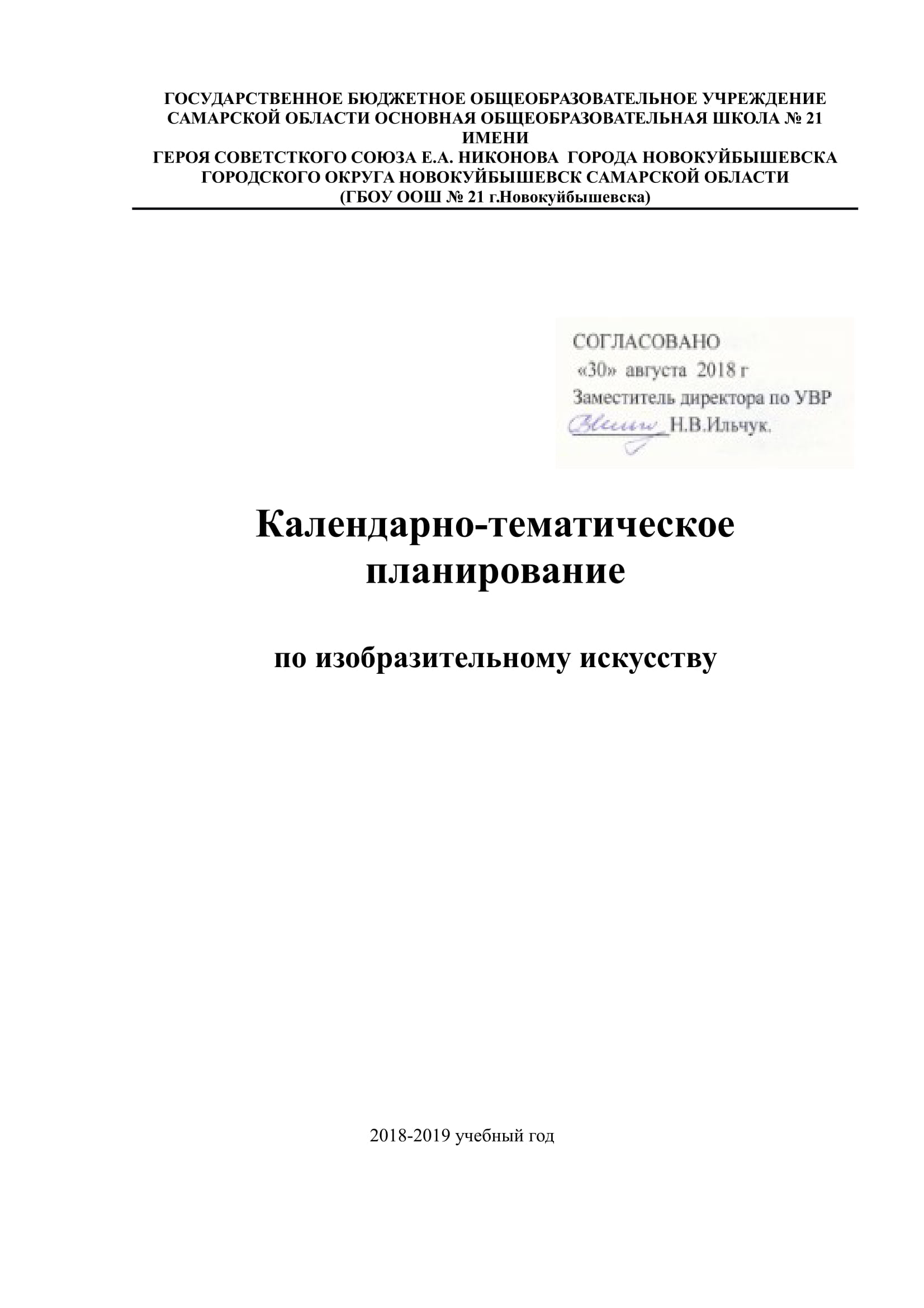 Описание места учебного предмета, курса в учебном планефедеральном базисном учебном плане на изучение предмета «Изобразительное искусство» в 5-7 классах основной школы отводится всего 105 часов, занятия (уроки) проводятся 1 раз в неделю.Предусмотрен резерв свободного учебного времени – 16 учебных часов на 4 учебных года.Согласно  учебному  плану  ГБОУ  ООШ №21 на  2018  –  2019  учебный  год  наизучение  предмета «Изобразительное искусство»  в  5  классе  отводится  1 учебный	часв неделю, итого 34 часа в год.По	программе	для	общеобразовательных	учреждений:	«Изобразительноеискусство 5-7 кл., Т.Я. Шпикалова, – М: «Просвещение», 2011 год) на изучение предмета «Изобразительное искусство» отводится 1 учебный час в неделю, итого 35 часов в год.связи с этим, в примерную программу были внесены следующие изменения в 5 классе:Учебный процесс в ГБОУ ООШ №21 осуществляется по триместрам, поэтому изучение предмета «Изобразительное искусство» в 5 классе будет проходить в следующем режиме:Рабочая программа по предмету «Изобразительное искусство» рассчитана на 1 учебный час, в том числе для проведения:изобразительного искусства в 5 классе. 34 ч.Тема года:  “Природа и человек в искусстве”№По программеПланируемое№ТемаПо программеколичествоп/пТема(часов)количествоп/п(часов)часовчасов1.Подготовительный период2.Основной период35343.Резервные урокиПредметКоличество часов вКоличество часов внеделютриместргодIIIIIIИзобразительное искусство1101113345 класс1101113345 классВид работытриместргодIIIIIIКонтрольные работы«Виды и жанры живописи»8 урок«Искусство Древней Руси»20 урок«Масленица»26 урок«Троица»34 урокВсего4работыПриПримермернаянаяизучениетемыдатадатаПланируемые результатыПланируемые результатыизучениетемыТемы уроканаизучениепровпровПланируемые результатыПланируемые результатыизучениетемынаизучениеаеденеденияияурокурок№НазваниеНазваниеНазваниеКоличествочасов наКоличествочасовХарактеристика№НазваниеНазваниеНазваниеКоличествочасов наКоличествочасовХарактеристикаКоммуникативныеУУДп /разделаразделаразделаКоличествочасов наКоличествочасовдеятельности ученикаЛичностныеУУДПознавательныеУУДКоммуникативныеУУДРегулятивныеУУДпили темыили темыили темыКоличествочасов на№урокаКоличествочасовтриместрПримернаядатаЛичностныеУУДПознавательныеУУДКоммуникативныеУУДРегулятивныеУУДКоличествочасов на№урокаНазваниеКоличествочасовтриместрПримернаядатаЛичностныеУУДПознавательныеУУДКоммуникативныеУУДРегулятивныеУУДНазвание1Раздел:Раздел:Раздел:81Виды и жанры11Знакомство с видами и жанрамиОбразОбразживописи.  Пейзаж вживописи и графики, жанромматери-матери-матери-живописи. И. Левитан,пейзажа.Земли вЗемли вЗемли вИ. Шишкин.Просмотр репродукций картиныискусствеискусствеискусствеИ.Левитана «Золотая осень» и др.Тема:Тема:Тема:И. И. Шишкин «Рожь».Рисование осеннего пейзажа вПоэтическПоэтическПоэтическ3Рисование осеннего пейзажа вий образий образий образтехнике монотипии (гуашь,русскойрусскойрусскойбумага, стекло или пластик)природы вприроды вприроды визобразитеизобразитеизобразительномльномльномискусствеискусстве22Виды и жанры1Различать выразительныеИдентифицироВоспроизводить пВыбирать видУдерживать цеграфики. Пейзаж ввозможности языков живописноговать себя со памятипересказальграфике.и графического пейзажей.принадлежностинформацию,(полный,деятельностиУмение анализировать средстваью к народу,необходимую длякраткий,до полученияхудожественной выразительностистране,решения учебнойвыборочный) вее результата;в графике.государству;задачи;соответствии сВыполнение осеннего пейзажа попроявлять понпроверять инфорпоставленнойпредставлению (акварель).имание имацию, находить дцелью;уважение кополнительнуюсоставлять3Книжная и1Знать сведения о книжной иценностяминформацию,небольшиепромышленная графикапромышленной графике.культур другихиспользуяустныеВ.А. Фаворский.Уметь связывать книжнуюнародов;справочнуюмонологическиеграфику с образами литературныхпроявлять интелитературу;высказывания,произведений на примеререс к культуреприменять таблиц«удерживать»творчества В.А. Фаворского.и историиы, схемы, моделилогикуВыполнение иллюстраций ксвоего народа,для полученияповествования,стихам русских поэтов.родной страны;информации;приводитьразличать оснопрезентовать подгубедительныевныеотовленнуюдоказательства;нравственно-информацию вэтическиенаглядном ипонятия;вербальном виде;3Тема:Тема:5Жанр натюрморта.1Знать средства выделенияоценивать собсвыделять общее ихарактеризоватпланироватьГимн4Натюрмортыглавного и характер связи междутвеннуючастноеь качества,решениеплодородиплодородиП.Сезанна, В. Серова.предметами.учебную(существенное ипризнакиучебной задачи:ю земли вю земли вРисование с натуры натюрмортадеятельность:несущественное),объекта,выстраиватьизобразитеизобразитеиз овощей, фруктов, грибовсвоицелое и часть,относящие его кпоследовательнльномльном(простой карандаш, бумага)достижения,общее и различноеопределенномуостьискусствеискусствесамостоятельнов изучаемыхклассу (виду);необходимых5Колорит живописи.1Знать понятия колорита,сть,объектах;операцийТон и тональныезависимость цвета предмета от егоинициативу,классифицировать(алгоритмотношения.освещения.ответственностобъекты (объединдействий);Рисование с натуры натюрмортаь, причиныять в группы пооцениватьиз фруктов, грибов (акварель,неудач;существенномувесомостьгуашь, бумага)применятьпризнаку);приводимыхправила деловогприводитьдоказательств6Декоративная1Различать особенностиопримеры ви рассужденийживопись. Формат идекоративной композиции.сотрудничества:качестве(«убедительно,композиция. РитмВыполнение декоративнойсравнивать разндоказательстваложно,пятен.композиции на осенние темы вые точкивыдвигаемыхистинно,технике коллажа (цветная бумага,зрения;положений;существенно,фломастер, ткань, клей, ножницы).считаться сустанавливать принеЗнать основные, производные имнениемчинно-существенно»);дополнительные цвета.другогоследственные7Декоративный1Выполнение декоративнойчеловека; проявсвязи инатюрморт. Цвет икомпозиции на осенние темы влять терпение изависимостицветовой контраст.технике коллажа.доброжелательнмежду объектами,ость в спореих положение вЗнакомство с древними образами в(дискуссии),пространстве иискусстве.доверие квремени;8Древние образы в1Лепка декоративного паннособеседникуискусстве. Древо жизни«Плодовое дерево» (пластилин,(соучастнику)выполнять учебныв искусстве народовглина)деятельности.е задачи, немира.имеющиеоднозначногорешения4Раздел:Раздел:89Бытовой жанр.1Знакомство с бытовым жанром,реализоватьвысказывать предПриродныеПриродныеПриродныеНародные праздники внародными праздниками.способностиположения, обсужкорректироватьи трудовыеи трудовыеи трудовыетворчестве русскихЗарисовка фигуры человекатворческогодать проблемныедеятельность:циклы вциклы вциклы вхудожников.(подготовка композиции осенниеосвоения мира ввопросы,вноситьнароднойнароднойнароднойпосиделки) (цветные мелки,различныхсоставлять планизменения вкультуре икультуре икультуре ифломастеры, акварель, бумага)видах и формахпростогопроцесс сих образыих образыих образы10Традиции народных1изобразительноэксперимента;учетомвввпосиделок. И. РепинОсознавать традиции народныхй деятельности,выбирать решенивозникшихискусстве.искусстве.искусстве.«Вечерницы»посиделок в изобразительномв становлениие из несколькихтрудностей иТема:Тема:Тема:искусстве.самосознания ипредложенных,ошибок;Выполнение поисковых эскизовценностныхкратконамечатьЖиваяЖиваяЖиваяВыполнение поисковых эскизовценностныхкратконамечатьстарина.старина.старина.композиции на тему «Осенниеориентаций,обосновыватьспособы ихОсенниеОсенниеОсенниепосиделки».проявлениивыбор (отвечатьустранения;посиделкипосиделкипосиделкиэмпатии ина вопрос «почемуанализироватьпосиделкипосиделкипосиделки11Композиция (ритм,1эмпатии ина вопрос «почемуанализироватькаккаккак11Композиция (ритм,1Передавать в собственнойэстетическойвыбрал именноэмоциональныкаккаккакпространство, статика иПередавать в собственнойэстетическойвыбрал именноэмоциональнызавершенизавершенизавершенипространство, статика ихудожественной деятельностивосприимчивостэтот способ?»);е состояния,ееединамика, симметрия итональные отношения в живописи,и;выявлять (приполученные отприродногприродногприродногасимметрия)воздушную перспективу.проявлятьрешенииуспешнойо ио ио иВыполнение многофигурнойпонимание иразличных(неуспешной)трудовоготрудовогокомпозиции на тему «осенниеуважение кучебных задач)деятельности,циклациклапосиделки» (окончание)ценностямизвестное иоценивать ихкультуры инеизвестное;влияние наистории своегопреобразовыватьнастроение12Художник – творец –1Коллективное описание и анализнарода, родноймодели вчеловека.гражданин.художественных произведений.страны,соответствии сгражданин.Выполнение многофигурнойкультур другихсодержаниемВыполнение многофигурнойкультур другихсодержаниемкомпозиции на тему «осенниенародов;учебногопосиделки» (живописныематериала иматериалы по выбору учащихся)поставленнойучебной целью;5Тема:Тема:213Станковая графика.1Знакомство с картиной М.восприниматьвоспроизводить повыбирать видудерживать цеЗимний пейзаж вВрубеля «Дворик зимой».речь учителяпамятипересказальОбразОбразЗимний пейзаж вВрубеля «Дворик зимой».речь учителяпамятипересказальвременивременитворчествеВыполнение по памяти и(одноклассникоинформацию,(полный,деятельностигода вгода вхудожников-графиков.представлению пейзажа «Зимниев),непосредственеобходимую длякраткий,до полученияискусствеискусствепричуды» (тонированная бумага,нно нерешения учебнойвыборочный) вее результата;каккакцветные мелки).обращенную кзадачи;соответствии сотражениеотражениеучащемуся;проверятьпоставленнойв немв нем14Художественный образ1Продолжение работы, передача– выражатьинформацию,целью;народныхнародныхи художественно-художественного образа черезположительноенаходитьпредставлепредставлевыразительныесредства выразительностиотношение кдополнительнуюний оний осредства  графики:графики: линия, штрих, пятно.процессуинформацию,проявленипроявленилиния, штрих, пятно ипознания:используяиидр.проявлятьсправочнуюразличныхразличныхвнимание,литературу;состоянияхсостоянияхудивление,применятьприроды иприроды ижелание большетаблицы, схемы,жизнижизниузнать;модели длячеловека.человека.– оцениватьполучениясобственнуюинформации;учебную.презентоватьдеятельность:подготовленнуюсвоиинформацию вдостижения,наглядном исамостоятельновербальном виде;сть, инициативу,ответственность, причинынеудач;6Тема:Тема:Тема:2Сказочные темы в1Коллективное описание и анализреализоватьсоставлятьпланировать15художественных произведений.способностивыделять общее инебольшиерешениеСплавСплавСплав15изобразительномхудожественных произведений.способностивыделять общее инебольшиерешениефантазии ифантазии ифантазии иискусстве. М. Врубель.Выполнение портретов былинно-творческогочастноеустныеучебной задачи:реальностиреальностиреальностиискусстве. М. Врубель.сказочных героев (акварель,освоения мира в(существенное имонологическиевыстраиватьреальностиреальностиреальностисказочных героев (акварель,освоения мира в(существенное имонологическиевыстраиватьв образахв образахв образахгуашь, цветные мелки, бумага).различныхнесущественное),высказывания,последовательнфольклорнфольклорнфольклорнвидах и формахцелое и часть,«удерживать»остьых героев.ых героев.ых героев.изобразительнообщее и различноелогикунеобходимыхых героев.ых героев.ых героев.16Художественный образ1изобразительнообщее и различноелогикунеобходимых16Художественный образ1Анализ картин В. Васнецова най деятельности,в изучаемыхповествования,операцийи художественно-Анализ картин В. Васнецова най деятельности,в изучаемыхповествования,операцийи художественно-сказочную тематику.в становленииобъектах;приводить(алгоритмвыразительныесказочную тематику.в становленииобъектах;приводить(алгоритмвыразительныеВыполнение портретов былинно-самосознания иклассифицироватьубедительныедействий);средства живописи. В.Выполнение портретов былинно-самосознания иклассифицироватьубедительныедействий);средства живописи. В.сказочных героев (продолжениеценностныхобъектыдоказательства;Васнецов.сказочных героев (продолжениеценностныхобъектыдоказательства;Васнецов.работы)ориентаций,(объединять воцениватьработы)ориентаций,(объединять воцениватьпроявлениигруппы повесомостьэмпатии исущественномуприводимыхэстетическойпризнаку);доказательств ивосприимчивостприводитьрассужденийи;примеры вхарактеризоват(«убедительно,проявлятькачествеь качества,ложно,понимание идоказательствапризнакиистинно,уважение квыдвигаемыхобъекта,существенно,ценностямположений;относящие егонекультуры иустанавливатьксущественно»);истории своегопричинно-определенномународа, роднойследственныеклассу (виду);страны,связи икультур другихзависимостинародов;между объектами,их положение впространстве ивремени;7Раздел:Раздел:10Художественная1Знакомство с памятникамиоценивать собсвыполнятькорректироватьЛадЛадЛад17культура Древней Руси.древнерусской архитектуры:твеннуюучебные задачи,деятельность:народнойнароднойнароднойДеревянное зодчество.Кижи, малые Карелы; типамиучебнуюне имеющиевноситьжизни ижизни ижизни иДеревянное зодчество.домов-комплексов.деятельность:однозначногоизменения вжизни ижизни ижизни идомов-комплексов.деятельность:однозначногоизменения вобразы егообразы егообразы егоЗарисовки деревянных построексвоирешенияпроцесс свввсвоего города, поселка, деревни.достижения,высказыватьучетомискусстве.искусстве.18Древние корни1самостоятельнопредположения,возникшихТема:5народного искусства,Отражение мировосприятия нашихсть,обсуждатьтрудностей иПольза иПольза испецифика образно-предков в облике деревянного дома.инициативу,проблемныеошибок;красота вкрасота вспецифика образно-Зарисовки знаков-символовответственноствопросы,намечатькрасота вкрасота всимволического языка.Зарисовки знаков-символовответственноствопросы,намечатьобразахобразахсимволического языка.резьбы, украшающей фасадь, причинысоставлять планспособы ихобразахобразахрезьбы, украшающей фасадь, причинысоставлять планспособы ихдеревянногдеревянногкрестьянского дома: полотенца,неудач;простогоустранения;о русскогоо русскогоналичники, ставни и т.д. (бумага,применятьэксперимента;анализироватьзодчествазодчествакарандаш, фломастеры, ножницы,правила деловогвыбирать решениеэмоциональныеклей, кисточка).оиз несколькихсостояния,сотрудничества:предложенных,полученные от19Искусство Древней Руси1сотрудничества:предложенных,полученные от19Искусство Древней Руси1Понимать и осознавать искусствосравнивать разнкраткоуспешной– фундамент русскойПонимать и осознавать искусствосравнивать разнкраткоуспешной– фундамент русскойДревней Руси – фундамент русскойые точкиобосновывать(неуспешной)культуры. Изба –Древней Руси – фундамент русскойые точкиобосновывать(неуспешной)культуры. Изба –культуры.зрения;выбор (отвечать надеятельности,произведение русскихкультуры.зрения;выбор (отвечать надеятельности,произведение русскихЗаготовка строительного материаласчитаться свопрос «почемуоценивать ихдреводелов.Заготовка строительного материаласчитаться свопрос «почемуоценивать ихдреводелов.для крестьянского подворья –мнениемвыбрал именновлияние надля крестьянского подворья –мнениемвыбрал именновлияние на«бревнышек» (бумага, ножницы,другогоэтот способ?»);настроениеклей ПВА, линейка, карандаш,человека; проявчеловека.кисточка)лять терпение идоброжелательн20Связь времен в1доброжелательн20Связь времен в1Осознавать связь времен вость в споренародном искусстве.Осознавать связь времен вость в споренародном искусстве.народном искусстве.(дискуссии),Конструкций избы.народном искусстве.(дискуссии),Конструкций избы.Изготовление в группах издоверие кИзготовление в группах издоверие к«бревнышек» объемнойсобеседникукомпозиции «Крестьянское(соучастнику)подворье» (заготовки из бумаги,деятельности.картон, клей ПВА)Знакомство с традициями21Орнамент как основа1Знакомство с традициями21Орнамент как основа1украшения дома резным декором вдекоративногоукрашения дома резным декором вдекоративноготворчестве народных мастеровукрашения. Резной декортворчестве народных мастеровукрашения. Резной декор(город Томск и др.)(город Томск и др.)Изготовление элементов декора(имитация пропильной сквознойрезьбы). Закрепление элементовдекора на макете.8Тема:Тема:222Художник и театр. В.1Понимать народные традиции какреализоватьвыявлять (приисточник творчества мастеровспособностирешенииОбразОбразВаснецов какисточник творчества мастеровспособностирешениинароднойнароднойтеатральный художник.искусства.творческогоразличныхжизни вжизни втеатральный художник.Эскиз декорации (сказочныйосвоения мира вучебных задач)жизни вжизни вЭскиз декорации (сказочныйосвоения мира вучебных задач)опере-опере-облик Берендеевки (акварель,различныхизвестное исказкесказкегуашь, кисть, бумага).видах и формахнеизвестное;«Снегуроч«Снегурочизобразительнопреобразовыватька»ка»Создание художественно-й деятельности,модели вка»ка»23Проектирование эскизов1Создание художественно-й деятельности,модели водежды (костюмов)декоративного проекта,в становлениисоответствии сгероев сказкиобъединенного единой стилистикой):самосознания исодержаниемэскизы одежды (цветные карандаши,ценностныхучебногофломастер, пастель)ориентаций,материала ипроявлениипоставленнойэмпатии иучебной целью;эстетическойвосприимчивости;9Тема:Тема:3Масленица. В.И.1Знакомство с образом масленицыпроявлятьвыполнятькорректировать24Суриков «Взятиев народном и изобразительномпонимание иучебные задачи,деятельность:КалендарнКалендарн24Суриков «Взятиев народном и изобразительномпонимание иучебные задачи,деятельность:ыйыйснежного городка».искусстве. В.И. Суриков «Взятиеуважение кне имеющиевноситьпраздникпраздникснежного городка». Описание иценностямоднозначногоизменения вширокойширокойанализ произведения.культуры ирешенияпроцесс сМасленицМасленицистории своеговысказыватьучетомы какы какнарода, роднойпредположения,возникшихы какы как25Масленица в1народа, роднойпредположения,возникшихчастьчастьпроизведениях Б.М.Зарисовки по памяти фигур людейстраны, культуробсуждатьтрудностей инароднойнароднойКустодиева.в движении для панно «Широкаядругих народов;проблемныеошибок;художествехудожествеМасленица» (материалы повопросы,намечатьннойннойвыбору учащихся)составлять планспособы ихкультурыкультурыпростогоустранения;культурыкультуры26Масленица в1простогоустранения;произведенияхВыполнение фигур людей в цветеэксперимента;анализироватьдекоративно-(бумага, гуашь, акварель, кисточки).выбирать решениеэмоциональныеприкладного искусства.Составление панно «Широкаяиз несколькихсостояния,Городец.масленица» (ножницы, клей,предложенных,полученные откартон, гуашь, кисточки)краткоуспешнойобосновывать(неуспешной)выбор (отвечать надеятельности,вопрос «почемуоценивать ихвыбрал именновлияние наэтот способ?»);настроениечеловека.10Раздел:Раздел:827Анималистический1Наброски и зарисовки животныхоценивать собсвыявлять (приОбразОбразОбразжанр. Изображениепо памяти и представлениютвеннуюрешенииединенияединенияединенияживотных в живописи(пастель, восковые мелки, сангина,учебнуюразличныхчеловека счеловека счеловека си графике.уголь, тушь фломастер – подеятельность:учебных задач)природой иприродой иприродой ивыбору учащихся)своиизвестное иискусствомискусствомискусством28Изображение1достижения,неизвестное;.животных в вЗнакомство с искусствомсамостоятельнопреобразовыватьТема:Тема:Тема:2скульптуре ироссийскитх анималистов.сть,модели вЛепка по памятии представлениюинициативу,соответствии сИзображенИзображенИзображендекоративно-Лепка по памятии представлениюинициативу,соответствии сие вие вие вприкладном искусствеживотного с использованиемответственностсодержаниемискусствеискусствеискусстверазных приемов лепки (глина)ь, причиныучебногоживотногоживотногоживотногонеудач;материала икаккаккакприменятьпоставленнойобъекткаобъекткаобъекткаправила деловогучебной целью;поклоненипоклоненипоклонениоя, изученияя, изученияя, изучениясотрудничества:ииисравнивать разнопоэтизироопоэтизироопоэтизироые точкиванногованногованногозрения;художествехудожествехудожественногонногонногообраза.образа.образа.11Тема:Тема:Тема:229Специфика1Понимать живописно-художественного языкадекоративные средства вСпецификаСпецификаСпецификахудожественного языкадекоративные средства вхудожествехудожествехудожествеграфики. Плакат какизображении плаката.нногонногонноговид графики.Выполнение эскизовязыкаязыкаязыкаэкологических плакатовплаката.плаката.плаката.(социальная реклама)ЭкологичеЭкологичеЭкологичеграфические средства по выборуская тема вская тема вская тема вучащихся)плакатеплакатеплакате30Композиция в плакате.1Понимать символичность цвета вСимволика цвета.плакате.Продолжение работы надплакатом.12Тема:Тема:Тема:431Темы и содержание1Знать древнерусскую иконопись,изобразительногоуметь анализировать иконуНародныйНародныйНародныйизобразительногоуметь анализировать иконукалендарнкалендарнкалендарнискусства  ДревнейРублева «Троица».ыйыйыйРуси. А. РублевЗарисовка многофигурнойпраздникпраздникпраздник«Троица»композиции на темы весеннихТроицыноТроицыноТроицынопраздников (графическией недели иматериалы).образы еговв32Тема Троицы в1Осознание празднования Троицыискусстве.живописи. Б.М.на Руси.Кустодиев «ТроицынЗарисовка многофигурнойдень»композиции на темы весеннихпраздников (продолжение работы)33Древние корни1Знакомство с технологиейнародного творчества.изготовления тряпичной куклы.Обрядовые куклыКонструирование троицкой куклыТроицыной недели(текстильные материалы)34Национальные1Украшение наряда куклыособенности орнаментаорнаментом (текстильныев одежде разныхматериалы, нитки, иголка)народов